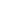 Beoordeling kandidaatOnvoldoendeVoldoende Goed OpmerkingenKennis Relevante opleidingRelevante werkervaringVoorbereiden besluitvormingIn samenwerkingsverbanden geparticipeerdFeeling met de onderwerpenErvaring met complexe vraagstukkenCompetentiesOrganisatiesensitiefEnthousiastSchriftelijke/mondelingConceptueel vermogenOvertuigingskrachtResultaatgerichtKlantbetrokkenSterke punten:Zwakke punten:Aantekeningen: